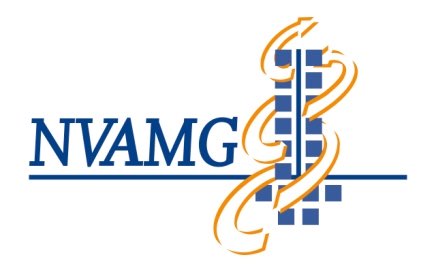 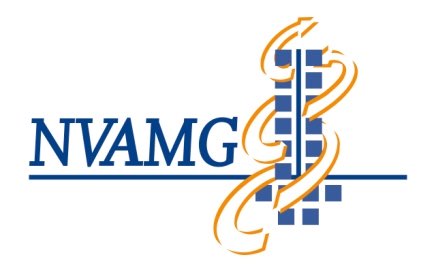 Intercollegiaal Refereercongres “Op Grote Hoogte” - Obertauern 2020Voorlopig programma 
Thema:	Pas op je hoofdPlaats: 	Obertauern - OostenrijkDatum:	19 t/m 23 januari 2019Zondag 19 januari 2020 	Dagvoorzitter:   17:00-17:15 uur	Opening en Welkomstwoord door nascholingscommissie: 				Lizzi Adeler, Anja Bruinsma, Luuc de Koning, Nando Liem, Boris Tonies.17:15-18:00 uur	Hoofd & CWK onderzoek in de Sport 				Rhijn Visser, sportarts Elkerliek Helmond, oud voorzitter VSG. 				Nando Liem, sport- & MSK arts te Sportpoli Brabant te Tilburg en Boxtel. 18:00-19:30 uur	AUFMESSER KLINIK19:30 uur		Welkomstdiner21:00 uur		WelkomstborrelMaandag 20 januari 2020 	Dagvoorzitter:   
08:30-10:30 uur	“Pop Up” - CWK onderzoek vanuit MSK perspectief	Lizzi Adeler, MSK arts Rugpoli Hoofddorp en Utrecht		Henk Bultman MSK arts te Eindhoven, voorzitter NVAMG en FIMM.	Hanneke Meihuizen, McKenzie therapeut (MDT) Rugpoli Hoofddorp10:30-17:00 uur 	Vrij invulling (skiën, wandelen, sauna, ect)17:00-19:00 uur	Onderzoeks- en behandel-logaritme ESSOMM bij nekklachten. Theorie en praktijk	Michaela Habring (huisarts uit Oostenrijk, bestuur ESSOMM)* 19:30 uur	DinerDinsdag 21 januari 2020 	Dagvoorzitter:  
08:00-09:00 uur	I - Temporomandibulaire problematiek in verhouding tot de dentale occlusie09:00-10:00 uur	II - Disclusion Time Reduction bij behandeling van hoofdpijn.10:00-10:30 uur	III - Praktische demonstratie EMG meting DTR. 		Reinier Eekelaar, tandarts te Boxtel	10:30-17:00 uur	Vrije invulling (skiën, wandelen, sauna, ect)17:00-19:00 uur 	Onderzoek en behandeling nekklachten, hoofdpijn en vertigo;		theorie en workshop.	Prof. Heinz Mengemann *( Oostenrijk, voorzitter Oostenrijkse MG artsen)19:30 uur	Diner21:00 uur	Sociaal programma - Bonte avondWoensdag 22 januari 2020 	Dagvoorzitter:  08:30-10:30 uur	Titel / inhoud volgt. 	Alfons de Kort, sport- & MSK arts SMA Den Haag en 	BackNeck Centrum Den Haag 	Dick de Haan, MSK arts Rugpoli Hoofddorp en BackNeck Centrum te Den Haag 10:30-17:00 uur	Vrije invulling (skiën, wandelen, sauna, ect)17:00-18:30 uur	Neurofysiologische aspecten van pijn in relatie tot musculoskeletale hoofdpijn en nekklachten.	Prof. Karl Messlinger (Duitsland, fysioloog. Universiteit Erlangen-München) 18:30-19:00 uur	Bestuursmededelingen20:30-20:45 uur	Afsluitende Huishoudelijke mededelingen  20:45-21:15 uur	Afsluitende borrelDonderdag 23 januari 2020Ontbijt en vertrek naar Nederland